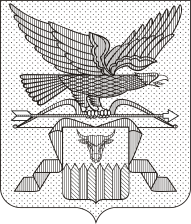 МИНИСТЕРСТВО ПРИРОДНЫХ РЕСУРСОВ ЗАБАЙКАЛЬСКОГО КРАЯПРИКАЗг. ЧитаО признании утратившими силу некоторых приказов Министерства природных ресурсов Забайкальского края  	В соответствии с Федеральным законом от 21 июля 2014 года № 219-ФЗ «О внесении изменений в Федеральный закон «Об охране окружающей среды» и отдельные законодательные акты Российской Федерации», в целях приведения нормативных правовых актов Забайкальского края в соответствиес действующим законодательством п р и к а з ы в а ю:Признать утратившими силу:приказ Министерства природных ресурсов Забайкальского края
 от 25 июня 2018 года № 26-н/п «Об утверждении Административного регламента Министерства природных ресурсов Забайкальского края
по предоставлению государственной услуги по выдаче разрешений на выброс вредных (загрязняющих) веществ в атмосферный воздух стационарным источником»;приказ Министерства природных ресурсов Забайкальского края
 от 18 октября 2018 года № 58-н/п «О внесении изменений
 в Административный регламент Министерства природных ресурсов Забайкальского края по предоставлению государственной услуги по выдаче разрешения на выброс вредных (загрязняющих) веществ в атмосферный воздух стационарным источником, утвержденный приказом Министерства природных ресурсов Забайкальского края от 25 июня 2018 года № 26-н/п».Опубликовать настоящий приказ на сайте в информационно-телекоммуникационной сети «Интернет» «Официальный интернет-портал правовой информации исполнительных органов государственной власти Забайкальского края» (http://право.забайкальскийкрай.рф).Исполняющий обязанностиминистра природных ресурсовЗабайкальского края                                                                              С.И. Немков